AUTORIZACIÓN DE PUBLICACIÓN DIGITAL Y DECLARACIÓN JURADA DEL TRABAJO DE INVESTIGACIÓN PARA OPTAR UN GRADO ACADÉMICO O TÍTULO PROFESIONAL Autorización de Publicación: (Marque con una “X”)Pregrado (tal y como está registrado en SUNEDU)Segunda especialidad (tal y como está registrado en SUNEDU)Posgrado (tal y como está registrado en SUNEDU)Datos del Autor(es): (Ingrese todos los datos requeridos completos)Datos del Asesor: (Ingrese todos los datos requeridos completos según DNI, no es necesario indicar el Grado Académico del Asesor)Datos del Jurado calificador: (Ingrese solamente los Apellidos y Nombres completos según DNI, no es necesario indicar el Grado Académico del Jurado)Declaración Jurada: (Ingrese todos los datos requeridos completos)Datos del Documento Digital a Publicar: (Ingrese todos los datos requeridos completos)Autorización de Publicación Digital:Nota:No modificar los textos preestablecidos, conservar la estructura del documento.Marque con una X en el recuadro que corresponde. Llenar este formato de forma digital, con tipo de letra calibri, tamaño de fuente 09, manteniendo la alineación del texto que observa en el modelo, sin errores gramaticales (recuerde las mayúsculas también se tildan si corresponde).La información que escriba en este formato debe coincidir con la información registrada en los demás archivos y/o formatos que presente, tales como: DNI, Acta de Sustentación, Trabajo de Investigación (PDF) y Declaración Jurada.Cada uno de los datos requeridos en este formato, es de carácter obligatorio según corresponda.PregradoSegunda EspecialidadPosgrado:MaestríaDoctoradoFacultadEscuela ProfesionalCarrera ProfesionalGrado que otorgaTítulo que otorgaFacultadNombre del programaTítulo que OtorgaNombre del Programa de estudioGrado que otorgaApellidos y Nombres:Tipo de Documento:DNIPasaporteC.E.Nro. de Celular:Nro. de Documento:Correo Electrónico:Apellidos y Nombres:Tipo de Documento:DNIPasaporteC.E.Nro. de Celular:Nro. de Documento:Correo Electrónico:Apellidos y Nombres:Tipo de Documento:DNIPasaporteC.E.Nro. de Celular:Nro. de Documento:Correo Electrónico:¿El Trabajo de Investigación cuenta con un Asesor?:   (marque con una “X” en el recuadro del costado, según corresponda)¿El Trabajo de Investigación cuenta con un Asesor?:   (marque con una “X” en el recuadro del costado, según corresponda)¿El Trabajo de Investigación cuenta con un Asesor?:   (marque con una “X” en el recuadro del costado, según corresponda)¿El Trabajo de Investigación cuenta con un Asesor?:   (marque con una “X” en el recuadro del costado, según corresponda)¿El Trabajo de Investigación cuenta con un Asesor?:   (marque con una “X” en el recuadro del costado, según corresponda)¿El Trabajo de Investigación cuenta con un Asesor?:   (marque con una “X” en el recuadro del costado, según corresponda)¿El Trabajo de Investigación cuenta con un Asesor?:   (marque con una “X” en el recuadro del costado, según corresponda)¿El Trabajo de Investigación cuenta con un Asesor?:   (marque con una “X” en el recuadro del costado, según corresponda)¿El Trabajo de Investigación cuenta con un Asesor?:   (marque con una “X” en el recuadro del costado, según corresponda)¿El Trabajo de Investigación cuenta con un Asesor?:   (marque con una “X” en el recuadro del costado, según corresponda)SINOApellidos y Nombres:ORCID ID:Tipo de Documento:DNIPasaporteC.E.Nro. de documento:Nro. de documento:Presidente:Secretario:Vocal:Vocal:Vocal:AccesitarioSoy Autor (a) (es) del Trabajo de Investigación Titulado: (Ingrese el título tal y como está registrado en el Acta de Sustentación)  El Trabajo de Investigación fue sustentado para optar el Grado Académico ó Título Profesional de: (tal y como está registrado en SUNEDU)  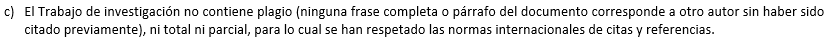 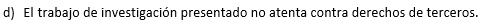 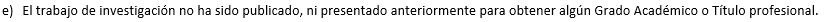 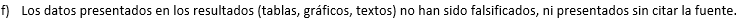 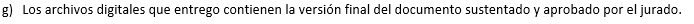 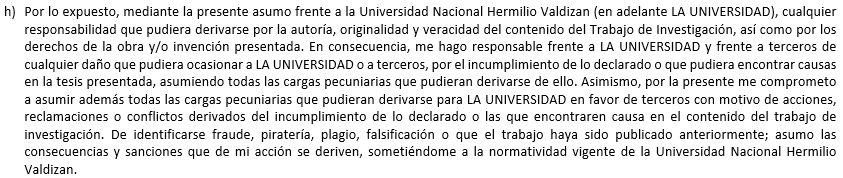 Ingrese solo el año en el que sustentó su Trabajo de Investigación: (Verifique la Información en el Acta de Sustentación)Ingrese solo el año en el que sustentó su Trabajo de Investigación: (Verifique la Información en el Acta de Sustentación)Ingrese solo el año en el que sustentó su Trabajo de Investigación: (Verifique la Información en el Acta de Sustentación)Ingrese solo el año en el que sustentó su Trabajo de Investigación: (Verifique la Información en el Acta de Sustentación)Ingrese solo el año en el que sustentó su Trabajo de Investigación: (Verifique la Información en el Acta de Sustentación)Ingrese solo el año en el que sustentó su Trabajo de Investigación: (Verifique la Información en el Acta de Sustentación)Ingrese solo el año en el que sustentó su Trabajo de Investigación: (Verifique la Información en el Acta de Sustentación)Ingrese solo el año en el que sustentó su Trabajo de Investigación: (Verifique la Información en el Acta de Sustentación)Ingrese solo el año en el que sustentó su Trabajo de Investigación: (Verifique la Información en el Acta de Sustentación)Ingrese solo el año en el que sustentó su Trabajo de Investigación: (Verifique la Información en el Acta de Sustentación)Ingrese solo el año en el que sustentó su Trabajo de Investigación: (Verifique la Información en el Acta de Sustentación)Modalidad de obtención del Grado Académico o Título Profesional: (Marque con X según Ley Universitaria con la que inició sus estudios)TesisTesis Formato ArtículoTesis Formato ArtículoTesis Formato ArtículoTesis Formato Patente de InvenciónTesis Formato Patente de InvenciónTesis Formato Patente de InvenciónTesis Formato Patente de InvenciónModalidad de obtención del Grado Académico o Título Profesional: (Marque con X según Ley Universitaria con la que inició sus estudios)Trabajo de InvestigaciónTrabajo de Suficiencia ProfesionalTrabajo de Suficiencia ProfesionalTrabajo de Suficiencia ProfesionalTesis Formato Libro, revisado por Pares ExternosTesis Formato Libro, revisado por Pares ExternosTesis Formato Libro, revisado por Pares ExternosTesis Formato Libro, revisado por Pares ExternosModalidad de obtención del Grado Académico o Título Profesional: (Marque con X según Ley Universitaria con la que inició sus estudios)Trabajo AcadémicoOtros (especifique modalidad)Otros (especifique modalidad)Otros (especifique modalidad)Palabras Clave:(solo se requieren 3 palabras)Tipo de Acceso: (Marque con X según corresponda)Acceso AbiertoAcceso AbiertoAcceso AbiertoCondición Cerrada (*)Condición Cerrada (*)Condición Cerrada (*)Condición Cerrada (*)Tipo de Acceso: (Marque con X según corresponda)Con Periodo de Embargo (*)Con Periodo de Embargo (*)Con Periodo de Embargo (*)Fecha de Fin de Embargo:Fecha de Fin de Embargo:Fecha de Fin de Embargo:Fecha de Fin de Embargo:¿El Trabajo de Investigación, fue realizado en el marco de una Agencia Patrocinadora? (ya sea por financiamientos de proyectos, esquema financiero, beca, subvención u otras; marcar con una “X” en el recuadro del costado según corresponda):¿El Trabajo de Investigación, fue realizado en el marco de una Agencia Patrocinadora? (ya sea por financiamientos de proyectos, esquema financiero, beca, subvención u otras; marcar con una “X” en el recuadro del costado según corresponda):SINOInformación de la Agencia Patrocinadora: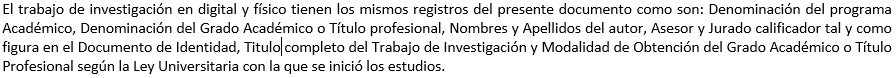 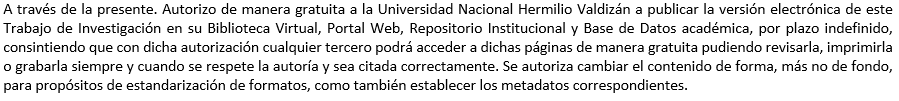 Firma:Firma:Apellidos y Nombres:Huella DigitalDNI:Huella DigitalFirma:Firma:Apellidos y Nombres:Huella DigitalDNI:Huella DigitalFirma:Firma:Apellidos y Nombres:Huella DigitalDNI:Huella DigitalFecha: Fecha: Fecha: 